19.05.2020 год.План занятийОбъединение «Настольный теннис», группа 5-го года обучения.                                            Педагог Кушнарев В.В. Форма обучения - дистанционная, с использованием мобильной сотовой и интернет сетей.Тема занятия: "Стиль игры топ-спин + атакующий удар ".   Цели и задачи: дать краткое представление об  основных ударах в игре в настольный теннис;- развитие координационных способностей таких как (равновесие, ритм, быстрота и точность реагирования на сигналы, а также согласование движений, ориентирование в пространстве) и кондиционных (скоростных, скоростно-силовых, выносливости и гибкости) способностей;- соблюдение  правил техники безопасности во время занятий;- воспитание дисциплинированности, отзывчивости, смелости во время проведения тренировочных занятий и игры в настольный теннис.Ход занятия: Просмотр видео https://yandex.ru/video/preview/?filmId=5035561233366218720&text=настольный%20теннис%20Стиль%20игры%20топ-спин%20%2B%20атакующий%20удар&path=wizard&parent-reqid=1586849588069594-1842781932625240849600339-production-app-host-man-web-yp-24&redircnt=1586849613.1 Упражнения у тренировочной стенки 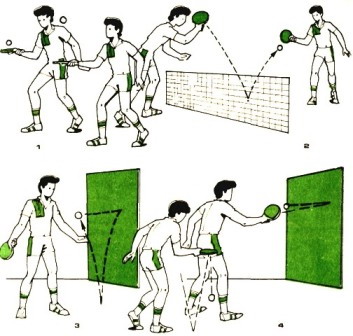 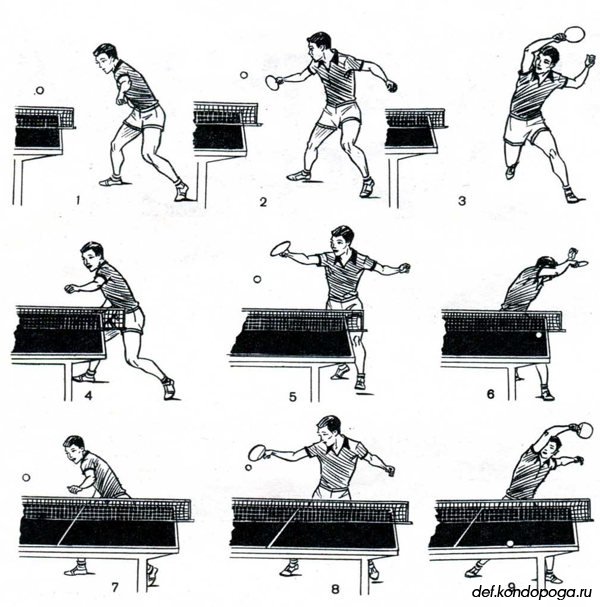 Топ-спин - это удар, придающий мячу сверхсильное вращение.19.05.2020 год.План занятийОбъединение «Настольный теннис», группа 2-го года обучения.                                            Педагог Кушнарев В.В.Форма обучения - дистанционная, с использованием мобильной сотовой и интернет сетей.Тема занятия: "Упражнение с ракеткой и мячом".   Цель: формирование разносторонне физически развитой личности, посредством формирования физической культуры и занятиями настольным теннисом. Достижение и поддержание оптимального для данного конкретного возраста и пола уровня физического развития и общей физической подготовленности.                                                           Задачи:                                                                                                 •Способствовать овладению занимающимися двигательной культурой,                                                                                                                    включая достижения ими спортивных результатов. Воспитывать нравственные, волевые и физические качества.                                                     •Содействовать формированию здорового образа жизни.                                  •  Развивать дисциплинированность, честность, чувство товарищества,                 волю, настойчивость, решительность.  Воспитывать умение доводить начатое дело до конца.                                                                                               • Развивать ловкость, быстроту, скоростно-силовые качества, гибкость, выносливость. Ход занятия: Просмотр видео  https://yandex.ru/video/preview/?filmId=6538245527286157642&text=ютуб%20настольный%20теннис%20Упражнение%20с%20ракеткой%20и%20мячом&path=wizard&parent-reqid=1586690017323936-313498848766815738700276-production-app-host-vla-web-yp-23&redircnt=1586690318.1  
